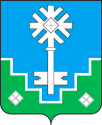 МУНИЦИПАЛЬНОЕ ОБРАЗОВАНИЕ «ГОРОД МИРНЫЙ»МИРНИНСКОГО РАЙОНА РЕСПУБЛИКИ САХА (ЯКУТИЯ)ГОРОДСКОЙ СОВЕТ САХА РЕСПУБЛИКАТЫН МИИРИНЭЙ ОРОЙУОНУН«МИИРИНЭЙ КУОРАТ» МУНИЦИПАЛЬНАЙ ТЭРИЛЛИИ КУОРАТЫН СЭБИЭТЭРЕШЕНИЕБЫhAAРЫЫ 27.02.2020								                             №  IV – 28 – 4Об утверждении Положения о размерах возмещения расходов, связанных со служебными командировками на территории Российской Федерации и иностранных государств, лицам, работающим в органах местного самоуправления и муниципальных учреждениях, и признании утратившим силу решения городского Совета от 27 марта 2008 г. № 6-15В соответствии с Трудовым кодексом Российской Федерации, Постановлением Правительства Российской Федерации от 13 октября 2008 г. № 749 «Об особенностях направления работников в служебные командировки», городской Совет РЕШИЛ: 1. Утвердить прилагаемое Положение о размерах возмещения расходов, связанных со служебными командировками на территории Российской Федерации и иностранных государств, лицам, работающим в органах местного самоуправления и муниципальных учреждениях.2. Признать утратившим силу решение городского Совета от 27 марта 2008 г. № 6-15 «Об утверждении Положения о размерах возмещения расходов, связанных со служебными командировками на территории Российской Федерации и иностранных государств, работникам организаций, финансируемых за счет средств местного бюджета».	3. Опубликовать настоящее решение в порядке, установленном Уставом МО «Город Мирный».	4. Настоящее решение вступает в силу с момента опубликования.	5. Контроль исполнения настоящего решения возложить на комиссию по местному самоуправлению, законности и Регламенту (Белов В.А.).   Председатель городского Совета                                                      Глава города    ______________О.В. Путинцева	                               ____________ К.Н. Антонов                                                                                              УТВЕРЖДЕНО                                                                                              решением городского Совета                                                                                               от  27.02.2020  №  IV – 28 – 4 Положение о размерах возмещения расходов, связанных со служебными командировками на территории Российской Федерации и иностранных государств, лицам, работающим в органах местного самоуправления и муниципальных учреждениях1. Настоящее Положение разработано в целях реализации положений Трудового, кодекса Российской Федерации в части определения размеров возмещения расходов, связанных со служебными командировками на территории Российской Федерации и иностранных государств, лицам, работающим в органах местного самоуправления и муниципальных учреждениях.2. К лицам, работающим в органах местного самоуправления и муниципальных учреждениях, относятся лица, замещающие муниципальные должности, муниципальные служащие, лица, замещающие должности, не отнесенные к муниципальным должностям и должностям муниципальной службы, сотрудники муниципальных учреждений (далее – работник).3. Работнику, направленному в служебную командировку, как на территории Российской Федерации, так и иностранных государств, возмещаются следующие расходы:а) на проезд к месту командирования и обратно к постоянному месту (работы) прохождения муниципальной службы;б) по найму жилого помещения (проживанию в гостинице) и их бронированию;в) дополнительные расходы, связанные с проживанием вне постоянного места жительства (суточные);г) иные расходы, произведенные работником с разрешения или ведома работодателя.4. Расходы по проезду к месту служебной командировки и обратно к месту постоянной работы или службы (включая страховой взнос на обязательное личное страхование пассажиров на транспорте, оплату услуг по оформлению проездных документов, расходы за пользование в поездах постельными принадлежностями), возмещаются работникам - в размере фактических расходов, подтвержденных проездными документами, но не выше стоимости проезда:4.1. железнодорожным транспортом - по тарифу проезда в вагоне повышенной комфортности, отнесенном к вагону экономического класса, с четырехместными купе категории «К» или в вагоне категории «С» с местами для сидения;4.2. морским и речным транспортом - по тарифам, устанавливаемым перевозчиком, но не выше стоимости проезда в четырехместной каюте с комплексным обслуживанием пассажиров;4.3. воздушным транспортом:а)  Главе города по тарифу не выше тарифа бизнес-класса;б)  остальным работникам – по тарифу эконом-класса;4.4. автомобильным транспортом общего пользования (кроме такси) – любые категории билетов.  5.  Расходы по проезду транспортом общего пользования от места проживания до аэропорта и обратно, произведенные в день вылета (прилёта) возмещаются командированному работнику по возвращению из командировки. В случае раннего (позднего) вылета (прилёта), в период отсутствия движения общественного транспорта работнику возмещаются расходы по проезду на такси в размере фактических расходов, подтвержденных соответствующими документами.6. При отсутствии проездных документов (билетов) или справки, выданной транспортной организацией и подтверждающей информацию, содержащуюся в проездных документах (билетах), оплата проезда не производится.7. Возмещение расходов по бронированию и найму жилого помещения (проживанию в гостинице) (кроме случая, когда направленному в служебную командировку работнику предоставляется бесплатное помещение), связанных со служебными командировками на территории Российской Федерации и иностранных государств, производится в размере фактических расходов, подтвержденных соответствующими документами. 8. Размер расходов по найму жилого помещения (проживанию в гостинице) при направлении работников органов местного самоуправления и муниципальных учреждений в командировку устанавливается в пределах нормы оплаты расходов по найму жилого помещения (проживанию в гостинице), определенных соответственно распоряжением городской Администрации и распоряжением городского Совета.9. Командированному работнику при предоставлении подтверждающих документов возмещаются расходы на бронирование мест в гостиницах, а также по найму жилого помещения (проживанию в гостинице) во время вынужденной остановки в пути.10. Основанием для возмещения расходов по бронированию и найму жилого помещения (проживанию в гостинице) являются предоставленные работником подтверждающие документы (счета, квитанции, кассовые чеки, акты, чеки платежного терминала, договор аренды жилого помещения).11. Дополнительные расходы, связанные с проживанием вне постоянного места жительства (суточные) возмещаются в размере, установленном правовым актом органа местного самоуправления: - за каждый день нахождения в служебной командировке, включая выходные и нерабочие праздничные дни; - за дни, проведенные в пути, в том числе за время вынужденной остановки в пути;- за период временной нетрудоспособности, наступившей в командировке.12. Работнику при направлении его в командировку на территорию иностранного государства дополнительно возмещаются:а) расходы на оформление заграничного паспорта, визы и других выездных документов;б) обязательные консульские и аэродромные сборы;в) сборы за право въезда или транзита автомобильного транспорта;г) расходы на оформление обязательной медицинской страховки;д) иные обязательные платежи и сборы.          13. При направлении работника в служебную командировку на территорию иностранного государства расчеты с работником производятся в валюте РФ (рубль). 14. Расходы, связанные с командировкой, но не подтвержденные соответствующими документами (за исключением суточных), работнику не возмещаются.            _________________________________________________________________